12 новых национальных проектовпрезидента России.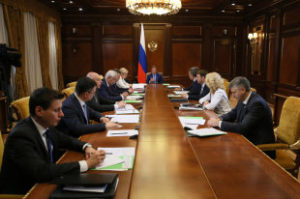 Владимир Путин поставил перед правительством цели по 12 направлениям.После инаугурации 7 мая президент Владимир Путин подписал указ, в котором поставил перед правительством цели, достичь которых надо до 2024 года. Для этого разработают национальные проекты по 12 направлениям социально-экономического развития. Кабинет министров до 1 октября этого года утвердит их, а также прогноз развития страны. Объем средств на реализацию майского указа составит около 25 триллионов рублей, из которых надо изыскать 8 триллионов. На базе приоритетов, установленных указом, будут переформатированы госпрограммы.12 национальных проектов — это прежде всего информация для бизнеса о том, где и что государство будет делать, куда оно вложит ресурсы и какие условия создаст для частной инициативы. Госслужащие из своих кабинетов не в силах, скажем, добиться роста производительности труда ежегодно на пять процентов, но они могут способствовать созданию условий, чтобы этой проблемой занимался бизнес, а работники не болели, повышали квалификацию и так далее.Цели и задачиТак каких показателей надо достичь?1 ЗдравоохранениеПо итогам диспансеризации 2016 года 1 группу здоровья (не имеют заболеваний, минимальный набор факторов риска их развития) имеют 30,86% населения, 2 группу (высокий риск смерти при скрытом течении болезни) — 18,32%, 3 группу (заболевания, требующие наблюдения врача) — 50,82% населения.снижение смертности населениятрудоспособного возраста до 350 случаев на 100 тысяч населения;смертности от болезней системы кровообращения — до 450 случаев;смертности от новообразований — до 185 случаев;младенческой смертности — до 4,5 случая на тысячу родившихся детей;реализация программ борьбы с онкологическими и сердечно-сосудистыми заболеваниями;развитие детского здравоохранения, создание современной инфраструктуры оказания медицинской помощи детям;формирование системы защиты прав пациентов;увеличение объема экспорта медицинских услуг не менее чем в четыре раза по сравнению с 2017 годом (до миллиарда долларов в год);завершение формирования сети медорганизаций первичного звена здравоохранения с использованием геоинформационной системы с учетом необходимости строительства врачебных амбулаторий, фельдшерских и фельдшерско-акушерских пунктов в населенных пунктах с населением от 100 до двух тысяч человек;та же цель — с учетом использования мобильных медицинских комплексов в населенных пунктах с численностью населения менее 100 человек.2 Образованиевхождение России в число 10 ведущих стран мира по качеству общего образования;обновление содержания и совершенствование методов обучения предметной области «Технология»;формирование эффективной системы выявления, поддержки и развития способностей и талантов у детей и молодежи, основанной на принципах справедливости, всеобщности и направленной на самоопределение и профориентацию;создание условий для раннего развития детей до трех лет, реализация программы помощи родителям детей, получающих дошкольное образование в семье;создание современной и безопасной цифровой образовательной среды;формирование системы профессиональных конкурсов в целях предоставления гражданам возможностей для профессионального и карьерного роста;создание условий для развития наставничества, поддержки общественных инициатив и проектов, в том числе в сфере волонтерства;увеличение не менее чем в два раза количества иностранных граждан, обучающихся в вузах и научных организациях, реализация комплекса мер по трудоустройству лучших из них в России.3 Жилье и городская средаобеспечение доступным жильем семей со средним достатком,кардинальное повышение комфортности городской среды, повышение индекса качества городской среды на 30 процентов, сокращение количества городов с неблагоприятной средой в два раза;создание механизма прямого участия граждан в формировании комфортной городской среды, увеличение доли граждан, принимающих участие в решении вопросов развития городской среды, до 30 процентов;обеспечение устойчивого сокращения непригодного для проживания жилищного фонда;развитие рынка ипотечных ценных бумаг, поэтапный переход от привлечения денежных средств для долевого строительства к другим формам финансирования, обеспечивающим защиту прав граждан и снижение рисков для них;снижение административной нагрузки на застройщиков;создание механизмов развития комфортной городской среды, комплексного развития городов и других населенных пунктов с учетом индекса качества городской среды;создание механизмов переселения граждан из непригодного для проживания жилищного фонда, обеспечивающих соблюдение их жилищных прав.4 Экологияэффективное обращение с отходами производства и потребления, включая ликвидацию всех выявленных на 1 января 2018 г. несанкционированных свалок в границах городов;кардинальное снижение уровня загрязнения атмосферного воздуха в крупных промышленных центрах, в том числе уменьшение не менее чем на 20 процентов совокупного объема выбросов загрязняющих веществ в атмосферный воздух в наиболее загрязненных городах;повышение качества питьевой воды,в том числе для жителей городов, не оборудованных современными системами централизованного водоснабжения;сохранение биологического разнообразия, в том числе посредством создания не менее 24 новых особо охраняемых природных территорий;ликвидация свалок и рекультивация территорий, на которых они размещены, создание условий для вторичной переработки всех запрещенных к захоронению отходов;создание и эффективное функционирование во всех субъектах РФ системы общественного контроля, направленной на выявление и ликвидацию несанкционированных свалок;переселение редких видов животных;создание современной инфраструктуры по безопасному обращению с отходами I и II классов опасности;ликвидация наиболее опасных объектов накопленного экологического вреда в России;модернизация систем водоснабжения с использованием перспективных технологий водоподготовки, включая технологии, разработанные в оборонно-промышленном комплексе;реализация проекта, направленного на сокращение в три раза доли загрязненных сточных вод, отводимых в реку Волгу, устойчивое функционирование водохозяйственного комплекса Нижней Волги и сохранение экосистемы Волго-Ахтубинской поймы;очистка от мусора берегов и прибрежной акватории озер Байкал, Телецкое, Ладожское, Онежское и рек Волги, Дона, Оби, Енисея, Амура, Урала, Печоры;создание инфраструктуры для экотуризма в национальных парках, воспроизводство лесов на всех участках вырубленных и погибших лесных насаждений.5 Автодорогиувеличение доли автодорог регионального значения, соответствующих нормативам, в их общей протяженности не менее чем до 50 процентов;снижение доли перегруженных автодорог федерального и регионального значения в их общей протяженности на 10 процентов;снижение смертности в ДТП в 3,5 раза по сравнению с 2017 годом;внедрение общедоступной информационной системы контроля за формированием и использованием средств дорожных фондов всех уровней (в 2019 году);внедрение новых технических требований и стандартов обустройства автодорог, в том числе на основе цифровых технологий, направленных на устранение мест концентрации ДТП;внедрение автоматизированных и роботизированных технологий организации дорожного движения и контроля за соблюдением Правил дорожного движения.6 Рынок трударост производительности на средних и крупных предприятиях базовых несырьевых отраслей экономики не ниже 5 процентов в год;стимулирование внедрения передовых управленческих, организационных и технологических решений для повышения производительности труда и модернизации фондов, в том числе через предоставление налоговых преференций;сокращение административных ограничений, препятствующих росту производительности, а также замещение устаревших рабочих мест;формирование системы подготовки кадров, направленной на обучение основам повышения производительности труда, в том числе через цифровые технологии.7 Наукаобеспечение присутствия Россиив числе пяти ведущих стран мира,осуществляющих научные исследования и разработки в приоритетных областях;обеспечение привлекательности работы в России для российских и зарубежных ведущих ученых и молодых перспективных исследователей;опережающее увеличение внутренних затрат на научные исследования и разработки за счет всех источников по сравнению с ростом внутреннего валового продукта;создание передовой инфраструктуры научных исследований и разработок, инновационной деятельности, включая создание и развитие сети уникальных научных установок класса «мегасайенс»;Должны быть созданы не менее 15 научно-образовательных центров мирового уровня на основе интеграции университетов и научных организаций и их кооперации с компаниями реального сектора экономики Российской Федерации.обновление не менее половины приборной базы ведущих организаций, выполняющих научные исследования и разработки;создание научных центров мирового уровня, включая сеть международных математических центров и центров геномных исследований;8 Цифровая экономикаувеличение затрат на развитие цифровой экономики не менее чем в три раза по сравнению с 2017 годомиспользование преимущественно отечественного программного обеспечения органами власти и местного самоуправления;обеспечение информационной безопасности на основе отечественных разработок при передаче, обработке и хранении данных;внедрение цифровых технологий и платформенных решений в сферах государственного управления и оказания госуслуг;преобразование здравоохранения, образования, промышленности, сельского хозяйства, строительства, городского хозяйства, транспортной и энергетической инфраструктуры, финансовых услуг посредством внедрения цифровых технологий и платформенных решений.9 Культураукрепление российской гражданской идентичности на основе духовно-нравственных и культурных ценностей народов;создание (реконструкция) культурно-образовательных и музейных комплексов, включающих в себя концертные залы, театральные, музыкальные, хореографические и другие творческие школы, а также выставочные пространства;обеспечение детских музыкальных, художественных, хореографических школ, училищ и школ искусств необходимыми инструментами, оборудованием и материалами;создание национального молодежного симфонического оркестра;создание (реконструкция) культурно-досуговых организаций клубного типа в сельских поселениях, создание музейных комплексов, развитие муниципальных библиотек;создания условий для показа национальных кинофильмов в кинозалах в городах с населением до 500 тысяч человек;реконструкция и капремонт региональных и муниципальных театров юного зрителя и кукольных театров;поддержка добровольческих движений, в том числе в сфере сохранения культурного наследия народов РФ.10 Малый бизнесупрощение налоговой отчетностисоздание цифровой платформы, ориентированной на поддержку производственной и сбытовой деятельности субъектов малого и среднего предпринимательства;совершенствование системы закупок крупнейшими заказчиками у субъектов малого и среднего бизнеса;упрощение доступа к льготному финансированию,в том числе ежегодное увеличение объема льготных кредитов;модернизация системы поддержки экспортеров, являющихся субъектами малого и среднего предпринимательства, увеличение их доли в общем объеме несырьевого экспорта до 10 процентов;создание системы поддержки фермеров и развитие сельской кооперации;создание нового режима налогообложения самозанятых граждан, предусматривающего передачу информации о продажах в налоговые органы в автоматическом режиме, освобождение от обязанности представлять отчетность, уплата единого платежа с выручки, включающего в себя страховые взносы.11 Сотрудничество и экспортформирование в обрабатывающей промышленности, сельском хозяйстве, сфере услуг глобальных конкурентоспособных несырьевых секторов, общая доля экспорта товаров (работ, услуг) которых составит не менее 20 процентов ВВП;достижение объема экспорта (в стоимостном выражении) несырьевых неэнергетических товаров в размере 250 миллиардов долларов в год, в том числе продукции машиностроения — 50 миллиардов долларов и продукции агропромышленного комплекса — 45 миллиардов долларов;достижение объема экспорта услуг из России в размере 100 миллиардов долларов в год;формирование эффективной системы разделения труда и производственной кооперации в рамках Евразийского экономического союза в целях увеличения объема торговли между государствами — членами Союза не менее чем в полтора раза и обеспечения роста объема накопленных взаимных инвестиций в полтора раза.ориентация промышленной, аграрной и торговой политики, включая применяемые механизмы государственной поддержки, на достижение международной конкурентоспособности российских товаров (работ, услуг) в целях обеспечения их присутствия на внешних рынках;сокращение административных процедур и барьеров в сфере международной торговли, включая отмену избыточных требований при лицензировании экспорта и осуществлении валютного контроля;организация к 2021 году взаимодействия субъектов международной торговли с контролирующими органами по принципу «одного окна»;устранение логистических ограничений при экспорте товаров с использованием железнодорожного, автомобильного и морского транспорта, а также строительство (модернизация) пунктов пропуска через государственную границу;создание единой системы институтов продвижения экспорта, модернизация торговых представительств за рубежом;завершение формирования в рамках ЕАЭС общих рынков товаров, услуг, капитала и рабочей силы, включая окончательное устранение барьеров, ограничений и отмену изъятий в экономическом сотрудничестве, при одновременном активном использовании механизмов совместной проектной деятельности.12 Магистральная инфраструктурасокращение времени перевозки контейнеров железнодорожным транспортом, в частности с Дальнего Востока до западной границы до семи дней, и увеличения объема транзитных перевозок контейнеров в четыре раза;увеличения пропускной способности Байкало-Амурской и Транссибирской железнодорожных магистралей в полтора раза — до 180 миллионов тонн;реконструкция инфраструктуры региональных аэропортов и расширение сети межрегиональных регулярных пассажирских авиамаршрутов, минуя Москву, до 50 процентов от общего числа внутренних регулярных авиамаршрутов;строительство и модернизация российских участков автодорог, относящихся к международному транспортному маршруту «Европа — Западный Китай»;увеличение мощностей морских портов, включая порты Дальневосточного, Северо-Западного, Волго-Каспийского и Азово-Черноморского бассейнов;увеличение пропускной способности железнодорожных подходов к морским портам Азово-Черноморского бассейна;гарантированное обеспечение доступной электроэнергией, в том числе за счет развития централизованных энергосистем, в соответствии с потребностями социально-экономического развития, развитие распределенной генерации, в том числе на основе возобновляемых источников энергии.Александра Воздвиженская, Игорь Зубков 18.02.2018 г.